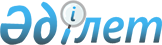 О внесении изменений в постановление акимата Айтекебийского района от 30 марта 2012 года № 55 "Об установлении квоты рабочих мест для лиц, освобожденных из мест лишения свободы и несовершеннолетних выпускников интернатных организаций"
					
			Утративший силу
			
			
		
					Постановление акимата Айтекебийского района Актюбинской области от 8 февраля 2013 года № 27. Зарегистрировано Департаментом юстиции Актюбинской области 28 февраля 2013 года № 3542. Утратило силу постановлением акимата Айтекебийского района Актюбинской области от 07 июля 2016 года № 125      Сноска. Утратило силу постановлением акимата Айтекебийского района Актюбинской области от 07.07.2016 № 125

      В соответствии со статьей 31 Закона Республики Казахстан от 23 января 2001 года "О местном государственном управлении и самоуправлении в Республике Казахстан", статьи 7 Закона Республики Казахстан от 23 января 2001 года "О занятости населения", акимат Айтекебийского района ПОСТАНОВЛЯЕТ:

      1. Внести в постановление акимата Айтекебийского района от 30 марта 2012 года № 55 "Об установлении квоты рабочих мест для лиц определенных категорий Айтекебийского района" (зарегистрировано в Реестре государственной регистрации нормативных правовых актов за № 3-2-132, опубликовано в газете "Жаңалық жаршысы" от 26 апреля 2012 года № 18 (1691) следующие изменения:

      заголовок указанного постановления изложить в следующей редакции:

      "Об установлении квоты рабочих мест для лиц, состоящих на учете службы пробации уголовно-исполнительной инспекции, а также лиц, освобожденных из мест лишения свободы и для несовершеннолетних выпускников интернатных организаций по Айтекебийскому району".

      пункт 1 изложить в новой редакции:

      "Установить квоту рабочих мест для лиц, состоящих на учете службы пробации уголовно-исполнительной инспекции, а также лиц, освобожденных из мест лишения свободы и несовершеннолетних выпускников интернатных организаций в размере пяти процентов от общей численности."

      2. Контроль за исполнением настоящего постановления возложить на заместителя акима Айтекебийского района Булекову З.

      3. Настоящее постановление вводится в действие по истечении десяти календарных дней после дня его первого официального опубликования.


					© 2012. РГП на ПХВ «Институт законодательства и правовой информации Республики Казахстан» Министерства юстиции Республики Казахстан
				
      Аким района

А.Бердалин
